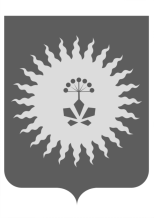 ДУМААНУЧИНСКОГО МУНИЦИПАЛЬНОГО ОКРУГАПРИМОРСКОГО КРАЯР Е Ш Е Н И Е            22.04.2020                     с. Анучино                                       № 17В соответствии с  Регламентом Думы Анучинского муниципального округа,  Дума округа РЕШИЛА:        1. Принять решение «О Положении «О постоянных депутатских комиссиях Думы Анучинского муниципального округа » (приложение 1).        2. Признать утратившими силу решение Думы Анучинского муниципального района от 14.10.2015 № 15 «О Положении «О постоянных депутатских комиссиях Думы Анучинского муниципального района». 3. Настоящее решение вступает в силу со дня его официального принятия. ПредседательДумы Анучинского муниципального округа                                                                      Г.П. ТишинаО Положении «О постоянных депутатских комиссиях  Думы Анучинского муниципального округа»